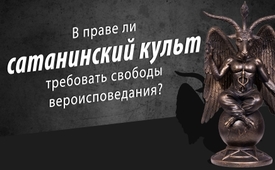 В праве ли сатанинский культ  требовать свободы вероисповедания?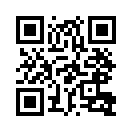 Чтобы потребовать постоянного месторасположения статуи Бафомета в американском штате Арканзас, сторонники культа «Сатанинский храм» ссылаются на свободу вероисповедания. При этом поклонники сатаны также не боятся сравнивать себя с христианами.В августе 2018 года сторонники языческого культа Satanic Temple («Сатанинский храм»), ссылаясь на свободу вероисповедания, установили перед Капитолием американского штата Арканзас массивную статую Бафомета высотой в два с половиной метра. Бафомет – это двуполый крылатый демон, который представляет силы тьмы и является символом сатаны. Его поклонники обосновали свои действия тем, что за год до этого на том же месте была установлена каменная плита с десятью библейскими заповедями. Теперь сатанисты требуют больше уважения к многообразию, и чтобы им были предоставлены те же религиозные права, что и христианам. До сих пор статуя могла быть возведена лишь временно. Однако, ссылаясь на свободу вероисповедания, закреплённую в Конституции США, они требуют постоянного месторасположения статуи, пытаясь обвинить штат Арканзас из-за памятника десяти заповедям в «религиозной дискриминации».от nm.Источники:https://www.stuttgarter-nachrichten.de/inhalt.heidnischer-kult-in-den-usa-satanisten-stellen-satan-statue-vor-us-parlament-auf.f7dc348c-60bf-4944-9979-a7a7170f3939.html
https://deutsch.rt.com/kurzclips/74774-usa-teufelsanbeter-verlangen-toleranz-christen/Может быть вас тоже интересует:#Okkultism - www.kla.tv/OkkultismKla.TV – Другие новости ... свободные – независимые – без цензуры ...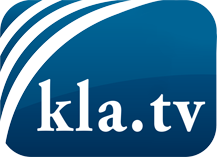 О чем СМИ не должны молчать ...Мало слышанное от народа, для народа...регулярные новости на www.kla.tv/ruОставайтесь с нами!Бесплатную рассылку новостей по электронной почте
Вы можете получить по ссылке www.kla.tv/abo-ruИнструкция по безопасности:Несогласные голоса, к сожалению, все снова подвергаются цензуре и подавлению. До тех пор, пока мы не будем сообщать в соответствии с интересами и идеологией системной прессы, мы всегда должны ожидать, что будут искать предлоги, чтобы заблокировать или навредить Kla.TV.Поэтому объединитесь сегодня в сеть независимо от интернета!
Нажмите здесь: www.kla.tv/vernetzung&lang=ruЛицензия:    Creative Commons License с указанием названия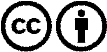 Распространение и переработка желательно с указанием названия! При этом материал не может быть представлен вне контекста. Учреждения, финансируемые за счет государственных средств, не могут пользоваться ими без консультации. Нарушения могут преследоваться по закону.